УДК 621.22 (470+571) Е.И. Ваксова, С.В. Подковальников, Д.А. Соловьев, В.В. ТиматковРоль гидроэнергетических ресурсов России в перспективном развитии  инфраструктурной сети и энергетических рынков ЕвразииВ работе рассматриваются перспективные возможности участия гидроэнергетических ресурсов России в развитии инфраструктурной сети и энергетических рынков Евразии. Ключевые слова: гидроэнергетика, гидроэнергетические ресурсы, водные ресурсы, энергетический рынок Евразии.ВведениеВ современном мире формирование межгосударственных электрических связей (МГЭС), объединений (МГЭО) и рынков (МГЭР) становится глобальным интеграционным процессом. На Рис.1 схематически показаны действующие (Северная Америка и Европа) и формирующиеся в настоящее время многочисленные МГЭС и МГЭО. Так, в  Южной Америке, в отдельных регионах Африки и Юго-Восточной Азии происходит активное формирование, а в Южной и Северо-Восточной Азии исследуются возможности расширения МГЭС и создания МГЭО. На основе созданной межгосударственной электросетевой инфраструктуры образованы и функционируют МГЭР [5].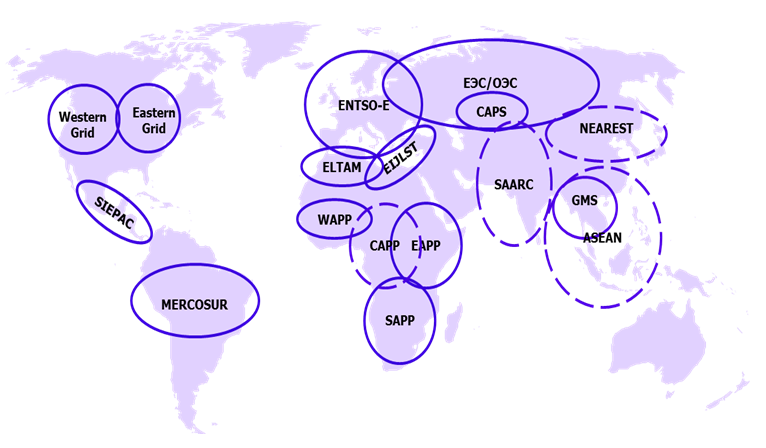 Источник: [2].Рис. 1. Существующие МГЭО Основными драйверами процесса формирования МГЭО являются достигаемые в результате электроэнергетической интеграции эффекты [4, 7, 10], среди которых: а) снижение потребности в установленных генерирующих мощностях за счет разновременности максимумов нагрузки (как в суточном, так и в годовом разрезе) в разных странах и регионах; б) повышение надежности объединяемых электроэнергетических систем (ЭЭС); в) вовлечение в энергобалансы разных стран источников возобновляемой (гидравлической, ветровой, солнечной) энергии; г) получение доходов от торговли электроэнергией; д) расширение электроэнергетических рынков (ЭЭР) и интенсификация торговли электроэнергией между странами и др.Для России, как крупнейшего потенциального участника формирующегося электроэнергетического рынка Евразии, геополитически выгодно взаимодействовать со всеми соседями по периметру ее протяженных границ. Это касается, прежде всего топливно-энергетического и электроэнергетического взаимодействия и интеграции не только с близлежащими странами бывшего СССР, но и с так называемыми странами дальнего зарубежья. Поэтому в долгосрочной перспективе, как представляется, на территории Евразии сформируется континентальное межгосударственное энергообъединение [4]. При этом в долгосрочной перспективе существуют весомые предпосылки перехода к формированию Глобального (мирового) суперэнергообъединения на основе уже сформированных и формирующихся региональных энергообъединений, в том числе Евразийского [8]. Потенциальные возможности использования гидроэнергетических ресурсов РоссииРоссия располагает значительным  гидроэнергетическим потенциалом, который определяет широкие возможности энергетического использования водных ресурсов [3, 12]. На ее территории сосредоточено около 9% мировых запасов гидроэнергии. По обеспеченности гидроэнергетическими ресурсами Россия занимает второе, после КНР, место в мире, опережая США, Бразилию, Канаду.Валовой (теоретический) гидроэнергопотенциал Российской Федерации определен в 2784,3 ТВт•ч годовой выработки электроэнергии или 170 МВт.ч на 1 км2 территории [3, 6, 12].  Из этой величины потенциал крупных и средних рек составляет 2394,4 ТВт•ч, или 83%. Это основной фонд гидроэнергетических ресурсов, на котором базируется гидроэнергостроительство как важный составной элемент развития электроэнергетики. Технически достижимый уровень использования гидроэнергоресурсов составляет без малых рек около 1 670 ТВт•ч (около 70% от валового гидроэнергопотенциала) [3, 6]. Экономический потенциал, как приемлемая для практического использования, с учетом экономической целесообразности, условий хозяйственного освоения территорий и природоохранных факторов, часть гидроэнергоресурсов, определен в начале 1960-х годов в размере 852 ТВт•ч в целом по России (без малых рек) на основе обобщения многочисленных проектных материалов предыдущих лет. Порядка 80% этой величины приходится на восточные районы страны (Сибирь, Дальний Восток). Из потенциала европейской части России около 70% приходится на  районы Севера, Поволжья и Северного Кавказа.Необходимо иметь в виду, что объем экономического потенциала  величина переменная во времени и определяется, прежде всего, обеспеченностью страны другими видами топливно-энергетических ресурсов, социальными аспектами, а также уровнем ее интеграции в мировую экономику, что определяет темпы роста энергопотребления и наиболее экономичные источники его покрытия.Величина экономического потенциала России составляет немногим более 50% от технического потенциала. В настоящее время темпы развития экономики России замедлились вследствие ряда причин: продолжающегося мирового экономического кризиса, введения в отношении России экономических санкций, снижения цен на нефть на мировом рынке. Анализ зарубежного опыта показывает, что в странах, где запасы невозобновляемых ресурсов (нефти, газа, угля) невелики или исчерпаны, величина экономического гидроэнергетического потенциала приближается к техническому и степень его освоения достигает 60-90% [6].Освоенность гидроэнергетических ресурсов России невелика. Суммарная выработка электроэнергии действующими ГЭС России в 2013 г., по данным СО-ЦДУ, составила 183,3 ТВт•ч, что составляет 21,5% от величины экономического потенциала. В настоящее время это один из самых низких уровней использования гидропотенциала не только среди развитых, но и развивающихся стран. В большинстве государств использование этого бестопливного ресурса превысило 50-60% экономического потенциала, а европейские страны практически полностью освоили все свои ресурсы.Современное использование экономического потенциала гидроэнергии в России говорит в пользу возможности удвоения производства электроэнергии на базе гидроэнергетики, по крайней мере к 2050 г. для вывода ее на развивающиеся рынки Евразии. Это потребует соответствующего развития инфраструктурной сети.Перспективные энергомостыАктуальным трендом становится соединение энергосистем путем строительства линий электропередачи постоянного тока, которые могут быть эффективнее традиционных электросетей. Различные решения в рамках технологии высоковольтных линий постоянного тока (HVDC) позволяют не только соединять асинхронные системы переменного тока, но и передавать электроэнергию на дальние расстояния (благодаря высоким напряжениям, меньшим реостатным потерям и большей пропускной способности ЛЭП), эффективно интегрировать в сеть возобновляемые источники энергии, а также увеличить устойчивость системы, препятствуя каскадному распространению аварии с одного участка энергосистемы на другой.Использование технологии HVDC позволит использовать имеющейся значительный гидропотенциал Сибири и Дальнего Востока в энергосистемах европейской части РФ, а также на внешних рынках электроэнергии.Азиатское суперэнергокольцо. Одним из проектов интеграции гидроэнергетических ресурсов России в глобальные электроэнергетические рынки является создание «Азиатского суперэнергокольца» – глобального проекта интеграции отдельных энергосистем в национальных рамках. Россия может поставлять электроэнергию из восточных энергоизбыточных регионов на северо-восток Китая, в Монголию, Корею, Японию и другие страны АТР.Это объединение позволяет не только наладить экспорт, но и экономить за счет обмена излишками мощностей  – как суточными, так и сезонными [9]. Пики энергопотребления в разных странах приходятся на разные сезоны: в России больше электроэнергии нужно зимой на обогрев, а в Азии пик потребления летом, когда включаются все кондиционеры. Идея объединить энергосистемы России, Китая, Японии и Южной Кореи, которая впервые была  сформулирована в работах ИСЭМ СО РАН [1] и в дальнейшем получившая свое развитие в предложенияхРАО «ЕЭС России» (в перечень участников включали еще Монголию и Северную Корею) возникла в начале 2000-х годов. Импульс развития этой идее дала Япония, столкнувшись в 2011 г. с энергодефицитом из-за остановки атомных реакторов после катастрофы на АЭС «Фукусима». Со стороны России импульс развитию идеи дал В.В. Путин, поддержавший объединение энергосистем в СВА на Вост. экон. форуме во Владивостоке осенью этого года.Суперкольцо позволит странам выравнивать графики нагрузки (как суточные, так и сезонные), обмениваться свободными потоками электроэнергии, покрывать пиковые нагрузки, осуществлять международное резервирование на случай природных или техногенных катастроф.В рамках создания совместного энергомоста Япония предложила РФ рассмотреть возможность экспорта избыточной электроэнергии от генерирующих мощностей (действующих или планируемых к постройке) на Дальнем Востоке через подводный кабель, который может быть проложен из России в Японию.В этом году была возобновлена работа над проектом энергомоста Россия – Япония. Проект предполагает транспортировку электроэнергии на остров Хоккайдо. Предполагается строительство линии электропередачи постоянного тока до пролива Лаперуза, затем прокладка подводного участка ЛЭП под проливом и далее строительство новой ЛЭП на японской территории. Проект предполагает и дальнейшее развитие. Основной спрос на электроэнергию в Японии формируется в центральной части острова Хонсю – в районе агломерации Токио и промышленных районов г. Осака. Именно в этих регионах резервы мощностей очень малы: в Токио до 7%, в Осаке до 6%. Электроэнергию, предоставляемую для нужд Хоккайдо, можно будет передавать далее на Хонсю по существующему подводному переходу постоянного тока Kitahon, соединяющему оба острова. А в долгосрочной перспективе (2026-2050 гг.) проект может быть продолжен и расширен за счет объединения энергосистемы Сахалина с ЕЭС России и строительства подводного участка ЛЭП постоянного тока с острова Сахалин до основных регионов потребления электроэнергии в Японии на о. Хонсю. В этом случае дополнительные поставки электроэнергии в Японию могут быть обеспечены за счет использования гидропотенциала Дальнего Востока России и Сибири.В настоящее время в Минэнерго России считают, что наиболее целесообразным решением является реализация проекта «Азиатское суперэнергокольцо» по частям. С учетом того, что в настоящий момент проект поставок электроэнергии в Китай находится на стадии реализации, Министерство энергетики предлагает приступить к осуществлению проекта «Азиатское суперэнергокольцо» со строительства энергомоста Россия – Япония.При этом важно эффективно использовать гидроэнергопотенциал невостребованный энергосистемой Российской Федерации вследствие медленного роста спроса на электроэнергию на внутреннем рынке.Глобальная электроэнергетическая система. В ближайшие 20 лет основные работы по созданию глобальной электроэнергетической системы (ГЭЭС) развернутся на евразийском континенте, где сейчас имеются центры генерации В проекте ГЭЭС Россия занимает ключевые позиции в силу своего географического положения, через ее территорию можно проложить электроэнергетические мосты между мощными центрами производства возобновляемой электроэнергии ГЭС в Сибири и на Дальнем Востоке и центрами потребления в европейской части. На первом этапе создания евроазиатской части ГЭЭС предполагается объединить энергосистемы России, Казахстана, Белоруссии и стран Европы.Для повышения эффективности энергетического сотрудничества со странами АТР и Европы также необходимо рассматривать возможность развития электрических связей. Созданию единого энергетического пространства на евроазиатском континенте могут способствовать рассматриваемые сейчас проекты Балтийского и Черноморского кольца, передачи постоянного тока мощностью 4000 МВт Россия – Беларусь – Польша – Германия и ряд других международных проектов. Трансъевразийский пояс «Развитие» (ТЕПР). Интегральная инфраструктурная система на территории России, предполагающая единство транспортной, энергетической и телекоммуникационной инфраструктуры. На первом этапе система обеспечит связь портов Приморья и пограничных пунктов Китая с западной границей Белоруссии. На втором этапе может быть проложено ответвление к Северной Америке: Сибирь – Берингов пролив – Аляска.          Проекты МГЭС и формирование единого евразийского энергетического рынка. Проекты межгосударственных электрических связей восточно-азиатской части России, рассматриваемые в настоящее время [13]:Сибирь (Братск) – Монголия – Китай (Пекин). Пропускная способность 8,9 ГВт (Братск – Улан-Батор) / 8,2 ГВт (Улан-Батор – Пекин).Сибирь (Забайкальск) – Китай (Пекин). Пропускная способность 6,5 ГВт.Дальний Восток (Хабаровск) – Сахалин – Япония (Хокайдо, Хонсю). Пропускная способность 2,4 ГВт Дальний Восток – Сахалин / 5,3 ГВт Сахалин – Япония.Дальний Восток (Владивосток) – КНДР (Пхеньян) – Республика Корея (Сеул). Пропускная способность 3,2 ГВт Дальний Восток – КНДР / 4,0 ГВт КНДР – Республика Корея.Дальний Восток (Благовещенск) – Китай (Пекин). Пропускная способность 8,0 ГВт.Дальний Восток (Тугурская ПЭС – Хабаровск) – Китай (Шэньян). Пропускная способность 5,0 ГВт Тугурская ПЭС – Хабаровск / 2,3 ГВт Хабаровск – Шэньян.Дальний Восток (Пенжинская ПЭС) – Республика Корея (Сеул). Пропускная способность 15,0 ГВт.Дальний Восток (Пенжинская ПЭС) – Япония (Токио). Пропускная способность 15,0 ГВт.Сибирь (Красноярск) – Дальний Восток (Пенжинская ПЭС) – США (Сан-Франциско). Пропускная способность 15 ГВт.Для успешной интеграции гидроэнергетических ресурсов России в глобальные электроэнергетические рынки Евразии, помимо строительства новых гидростанций и создания транснациональных  связей на базе ВЛ 1150 кВ, крайне важно также обеспечить формирование общих энергетических рынков всех государств Евразии. Это потребует развития системы торгово-экономических отношений посредством обеспечения свободного перемещения энергоресурсов и доступа к системам их транспортировки, а также развития энерготранспортной инфраструктуры и создания условий для ее эффективного функционирования.Основные этапы формирования общего электроэнергетического рынка государств Евразии можно разбить на три составляющие:– гармонизация законодательной базы трансграничной торговли, определение основных игроков национальных рынков;– создание и адаптирование национальных и наднациональных законодательных актов в сфере электроэнергетики с одновременным формированием структуры и механизмов общего электроэнергетического рынка и обеспечения свободного доступа на глобальные энергетические рынки;– формирование общей нормативной правовой базы в сфере обращения электрической энергии и общих торговых площадок.Перспективные ГЭС способные интегрироваться в энергетические рынки Евразии  до 2050 годаДальний Восток. Наиболее перспективные и экологически допустимые гидроэнергетические объекты размещаются на притоках рек Лены и Амура [6]. Объектами для экспорта электроэнергии в Китай, Монголию, Японию, КНДР и Республику Корею предлагаются Иджекская (Канкунская) ГЭС с контррегулятором Нижнетимптонской, Среднеучурская ГЭС с контррегулятором Учурской, Усть-Юдомская ГЭС с контррегулятором Нижнемайской, Хинганская ГЭС суммарной мощностью 7235 МВт и выработкой электроэнергии 33,8 ТВт•ч.Основные ресурсы, представляющие интерес для экспорта в сопредельные страны, сосредоточены в Республике Саха (Якутия), в южной ее части на притоках р. Алдан – реках Учур, Тимптон, Мая. В состав Южно-Якутского гидроэнергетического комплекса (ЮЯГЭК) входят две ГЭС на р. Учур – Cреднеучурская и Учурская (контррегулятор) и две ГЭС на р. Тимптон – Иджекская и Нижнетимптонская (контррегулятор). Общая мощность комплекса 5 ГВт, а годовая энергоотдача 23,5 ТВт•ч. ЮЯГЭК может стать крупным экспортером электроэнергии в соседние страны: Японию, Корею, Китай (учитывая их заинтересованность в импорте электроэнергии). Для этого потребуется сооружение линий электропередачи постоянного тока от 800-850 км (при экспорте в Китай) до 1800 км с прокладкой участков подводного кабеля (при экспорте в Японию).Кроме того, для экспорта электроэнергии в страны АТР предлагаются Усть-Юдомская ГЭС и Нижнемайская (контррегулятор) ГЭС, расположенные в Усть-Майском районе Республики Саха (Якутия) на р. Мая.В Схеме использования гидроэнергетических ресурсов пограничного участка р. Амур 1995 г. в качестве первоочередного объекта рекомендовался Хинганский гидроузел, створ которого намечен в 400 км от Хабаровска. ГЭС будет работать на зарегулированном стоке рек Зеи и Буреи, что позволит получить при сравнительно небольших напоре (16 м) и затоплениях 1200 МВт и около 6,0 ТВт•ч. Китайская сторона высказывала свою заинтересованность в сооружении Хинганского гидроузла, поэтому целесообразна организация совместных с КНР работ по проектированию пограничных гидроузлов на Амуре.Перечень ГЭС и их параметры в последующем могут уточняться по мере пересмотра концепций использования гидроэнергопотенциала неосвоенных водотоков, новых планов международного сотрудничества с сопредельными государствами и др.Восточная Сибирь. Основные неиспользованные гидроэнергетические ресурсы региона для экспорта электроэнергии сосредоточены на р. Енисей и его притоке Нижняя Тунгуска, реках Ангара, Витим, Мамакан, Шилка [6].Объектами, ориентированными на экспорт электроэнергии в Китай и Монголию по линиям постоянного тока, рассматриваются Эвенкийская ГЭС с контррегулятором (вторая очередь), Тувинская, Шивелигская, Шуйская и Буренская ГЭС на верхнем Енисее суммарной мощностью более 9,2 ГВт и выработкой электроэнергии около 40 ТВт•ч.Эвенкийская ГЭС с контррегулятором. На притоке нижнего Енисея р. Нижняя Тунгуска находится наиболее значительный перспективный гидроэнергетический объект не только региона, но и России – Эвенкийская ГЭС мощностью 12000 МВт, выработкой электроэнергии 47,5 ТВт•ч и контррегулятором мощностью 815 МВт и выработкой 3,8 ТВт•ч. Энергию и мощность Эвенкийской ГЭС (первая очередь 6000 МВт) предполагается использовать в ОЭС европейской части России (возможно для экспорта в Европу) для чего потребуется сооружение ЛЭП постоянного тока с напряжением +750 кВ протяженностью 2200 км до ОЭС Урала. Вторая очередь в объеме 6000 МВт предполагается для поставок электроэнергии в Китай и Монголию по двум ЛЭП напряжением +750 кВ протяженностью 1900 и 2700 км.В качестве перспективных для экспорта электроэнергии ПЭС могут быть рассмотрены следующие станции: Пенжинская, Мезенская и Тугурская. Реализация энергоотдачи ПЭС – одна из основных проблем реализации проектов ПЭС в России. Данная проблема возникает из-за неравномерности работы станций в течение суток и большими значениями установленной мощности. Для выравнивания энергоотдачи ПЭС в энергосистеме требуется наличие высокоманевренных источников энергии суммарной мощностью сопоставимой с установленной мощностью ПЭС.Следует отметить, что принимая решение о сооружении того или иного гидроэнергетического объекта из указанных выше, требуется технико-экономическое обоснование эффективности его использования, как в экспортном направлении, так и для покрытия внутреннего электропотребления.ВыводыВ настоящее время в Евразии, и особенно в ее северо-восточной части, существуют благоприятные  энергетические предпосылки для создания межгосударственных электрических связей и объединений (энергомостов).На  Восточном экономическом форуме (ВЭФ), который состоялся во Владивостоке 2-3 сентября 2016 г., президент России В.В. Путин предложил создать межправительственную рабочую группу по развитию проекта «Азиатского суперэнергокольца» [9]. В марте 2016 г. «Россети», японская Softbank, государственная электросетевая корпорация Китая и южнокорейская KEPCO подписали в Пекине меморандум о совместном продвижении взаимосвязанной электрической энергосистемы, охватывающей Северо-Восточную Азию.  Проект предполагает поставку электроэнергии из РФ в Японию в объеме до 2 ГВт на первоначальном этапе. Мощность системы может составить 5 ГВт [14]. Вводы мощностей ГЭС, которые заложены в перспективной реализации новой Программы развития гидроэнергетики [6] на территории Российской Федерации, создадут предпосылки к продаже электроэнергии и мощности на экспорт. Возможность использования конкурентных преимуществ электроэнергии ГЭС позволит оптимизировать не только региональные, но и экспортные рынки электроэнергии. Прямой социальный аспект проектов ГЭС состоит в расширении занятости населения при строительстве и эксплуатации ГЭС. После завершения строительства ГЭС – в увеличении рабочих мест на предприятиях развивающейся конкурентоспособной и экспортно- ориентированной местной промышленности и транспортной инфраструктуры. Увеличение поступлений в местный бюджет налогов с новых предприятий будет способствовать созданию привлекательных и комфортных условий проживания населения с учетом рекреационного обустройства заселяемой территории и водохранилищ ГЭС.Согласно Программе развития гидроэнергетики России до 2030 г. и на перспективу до 2050 г. первоочередными объектами гидроэнергетики в регионах Дальнего Востока для интеграции в глобальные энергетические рынки предлагаются: Иджекская (Канкунская) ГЭС с контррегулятором Нижнетимптонской, Среднеучурская ГЭС с контррегулятором Учурской, Усть-Юдомская ГЭС с контррегулятором Нижнемайской, Хинганская ГЭС суммарной мощностью 7235 МВт и выработкой электроэнергии 33,8 ТВт•ч; в регионах Восточной Сибири для интеграции в глобальные энергетические рынки предлагаются Эвенкийская ГЭС с контррегулятором (вторая очередь), Тувинская с контррегулятором Шивелигская ГЭС на р. Б. Енисей, Шуйская с контррегулятором Буренская ГЭС на М. Енисее суммарной мощностью более 9,2 ГВт и выработкой электроэнергии около 40 ТВт•ч.Литература1. Belyaev L.S., Voropaj N.I., Podkoval’nikov S.V., Shutov G.V. Problems concerning the formation of the interstate power pool in Eastern Asia // ELECTRICITY. 1998. № 2. C. 15–21.2. Voropai N.I., Podkovalnikov S.V. Electric power cooperation and trading in Asia Pacific Region: Russian view Asia Pacific Energy Research Centre (APERC), 2013. 1–19 с.3. Беллендир Е.Н., Ваксова Е.И., Тулянкин С.В. Невостребованный экономический гидропотенциал России // Энергетическая политика. 2016. № 1. C. 50–57.4. Беляев Л.С., Воронам Н.И., Марченко О.В., Подковальннков С., Савельев В.А., Соломин С.В., Чудинова Л.Ю. Электроэнергетическая интеграция России в Евразийское пространство: условия и роль гидроэнергетических ресурсов // Энергетическая политика. 2016. № 1. C. 26–36.5. Беляев Л.С., Подковальников С.В., Савельев В.А., Чудинова Л.Ю. Перспективы использования возобновляемых гидравлических ресурсов Восточной России и Северо-Восточной Азии Иркутск: Шестая международная конференция АЕС-2008. Энергетическая кооперация в Азии: прогнозы и реальность. Сборник научных трудов., 2008.6. Богуш Б.Б., Хазиахметов Р.М., Бушуев В.В., Беллендир Е.Н., Подковальников С.В., Воропай Н.И., Ваксова Е.И., Чемоданов В.И. Основные положения Программы развития гидроэнергетики России до 2030 года и на перспективу до 2050 года // Энергетическая политика. 2016. № 1. C. 3–19.7. Бушуев В.В. Роль гидроэнергетики в формировании ресурсной базы и энергетической инфраструктуры Евразии Санкт-Петербург: НП «Гидроэнергетика России» - Пятое Всероссийское совещание гидроэнергетиков. Тезисы докладов. Санкт-Петербург 28-29 ноября 2013 г. М.:Издательство ООО «РА-Ильф», 2013. 50–51 с.8. Воропай Н.И., Подковальников С.В. Исследование формирования электроэнергетического объединения и обмена электроемкими продукцией и услугами в Северо-Восточной Азии. Иркутск, 2013.9. Комраков А. Азиатское энергокольцо пошло на 18-й круг / Экономика / Независимая газета [Электронный ресурс]. URL: http://www.ng.ru/economics/2016-09-05/4_energy.html (дата обращения: 10.11.2016).10. Соловьев Д.А. Проблемы и перспективы интеграции гидроэнергетических ресурсов России в глобальные электроэнергетические рынки Евразии // Энергетическая политика. 2014. № 3. C. 33–39.11. World Atlas and Industry Guide - Hydropower&DAMS London: The International Journal on Hydropower and Dams - Aqua-Media International Ltd, 2014.12. Программа развития гидроэнергетики России до 2030 года и на перспективу до 2050 года (Отчет о НИР по лоту № 1-ИА-2014-ДНТР ПАО «РусГидро»). Москва, 2015.13. Исследование и разработка проекта интеграции гидроэнергетических ресурсов России в глобальные электроэнергетические рынки (Отчет о НИР по лоту № 2-ИА-2014-ДНТР ПАО “РусГидро”). Москва, 2015.14. Предварительные расчеты Азиатского энергокольца будут сделаны до конца года, – Россети – BigpowerNews // Россети [Электронный ресурс]. URL: http://www.bigpowernews.ru/markets/document71127.phtml (дата обращения: 20.06.2016).                                                                                              Поступила в редакцию 10.11.2016 г.The role of the Russian hydropower resources in the perspective development of the infrastructure network and energy markets of EurasiaThe paper consideres the possibility of perspective involvement of Russian hydropower resources in the development of infrastructure networks and energy markets of Eurasia.Key words: hydropower, water power resources, water resources, energy markets of Eurasia.